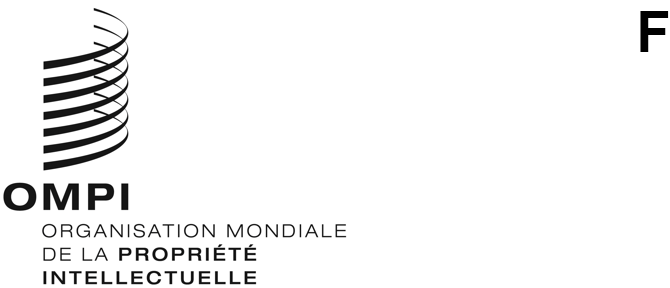 PCT/WG/13/1 Prov.3ORIGINAL : AnglaisDATE : 30 septembre 2020Groupe de travail du Traité de coopération en matière de brevets (PCT)Treizième session
Genève, 5 – 8 octobre 2020Projet d’ordre du jour réviséétabli par le SecrétariatOuverture de la sessionÉlection d’un président et de deux vice-présidentsAdoption de l’ordre du jourMise en œuvre de la norme ST.26 de l’OMPI dans le cadre du PCT 
(document PCT/WG/13/8)Renforcer les garanties du PCT en cas de perturbation générale 
(document PCT/WG/13/10)Réexamen du système de recherche internationale supplémentaire 
(document PCT/WG/13/4 Rev.)Rapport sur l’état d’avancement des travaux de l’Équipe d’experts chargée de la documentation minimale du PCT
(document PCT/WG/13/12)Coordination de la formation des examinateurs de brevets 
(document PCT/WG/13/6 Rev.)Coordination de l’assistance technique relevant du PCT 
(document PCT/WG/13/7 Rev.)Questions diversesRésumé présenté par le présidentClôture de la session[Fin du document]